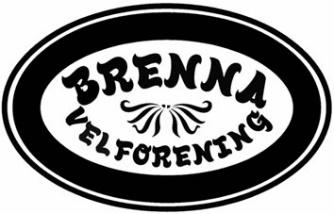 REFERAT FRA STYREMØTE I BRENNA VEL 4.4.22	Deltakere er:
Wendi Jensen, Don Macdonald, Arne Egil Sagen, Einar Nygård, Sverre Kallevik, Atle Svenheim, Geir Engelbrethsen, Omar Samarai, Molly Brink.
Overgangsmøte med gamle og nye medlemmer av styret. Arbeidsfordeling i styret:Økonomiansvarlig; Einar (EN)Kommunikasjon; Molly (MB)		
Forhold til Oslo kommune; Sverre (SK)
Sikkerhet; Geir (GE)
Parkering; Don (DMD)
Trafikk; Omar (OS)
Administrasjon og organisering; Arne Egil (AES)ØkonomiEinar Nygård er ny økonomiansvarlig etter at Atle Svenheim går ut av styret.Vedtak på generalforsamling
Etter vedtak på generalforsamlingen skal styret få etablert en arbeidsgruppe med hensikt i å få Oslo kommune til å ta en større del av ansvaret for infrastrukturen i området. Styret diskuterte mulige medlemmer til arbeidsgruppen som skal ta dette videre. Styreleder tar kontakt med disse samt oppsøker andre velforeninger i samme situasjon for å finne flere potensielle deltagere i prosjektet. Aktivitetsplan
Aktivitetsplanen er laget med utgangpunkt i budsjettet som ble vedtatt på årets generalforsamling og omfatter både mindre og større arbeider som er ønsket utført i 2022. Nøtteknekkern vil på oppdrag fra styret lage en prioritert liste over aktuelle arbeidsoppgaver til neste styremøte. 
Det største prosjektet vil være asfaltering av veier, parkeringsplasser og snuplasser som ikke ble asfaltert for to år siden. Vi har nettopp hatt en befaring med Anleggservice Øst AS som gjorde en bra jobb med asfaltering av Pasoplia, Pasopveien og Brennstubben. Vi har bedt om et spesifisert tilbud som forhåpentligvis er mottatt før neste styremøte. Rusken
Rusken vår 2022 blir tirsdag 10.mai. To containere blir bestilt inn til dette. Disse er ikke for privat forbruk. Mer informasjon om Rusken kommer når det nærmer seg. 
FjernvarmeInformasjonen som ble formidlet av Fortum Varme på generalforsamlingen ligger nå ute på hjemmesiden.VFO og Oslo Velforbund
Oslo Velforbund organiserer de fleste velforeninger i Oslo-området, og Vellenes Fellesorganisasjon organiserer de fleste velforeninger på landsbasis. Brenna Vel er medlem og betaler kontingent til begge organisasjoner. Det anslås at styret kan følge med på noen av de møter og aktiviteter som arrangeres av disse. Fartstavler
Farten på Brennaveien er fortsatt høy til enhver tid. Et mulig tiltak kan være å sette opp digitale fartstavler som viser hvilken fart bilen har når den passerer. Trafikkansvarlig følger opp dette til neste møte.
Vår-feiingVår-feiing vil skje i regi av Sumo på vellets områder tirsdag 26.april. Kommunen feier Brennaveien fredag 29.april.
Sportsplassen i Brenna
Vi har innledet diskusjon med PBE om kommunal overtagelse av Sportsplassen med skøytebane og grusbane, men ingenting er bestemt foreløpig. Styreleder følger opp denne saken med kommunen.Eventuelt 
Vi har fått nabovarsel om rivning av den lille bygningen som står i Smalåkeren 27. Det er foreløpig ikke noe mer å gjøre enn å følge med på hva som skjer med planlagt byggeprosjekt på denne adressen.
Neste styremøteNeste styremøte blir 25.april